РАЗРАБОТКА  УЧЕБНОГО  ЗАНЯТИЯ  В  КРУЖКЕ«ВЕСЁЛЫЕ  КРАСКИ» педагогом дополнительного образования учителем ИЗО и черчения Стышневой Р.Г.ТЕМА  УРОКА:  «Следствие  ведут  знатоки». Создание  портрета  человека  по  предложенному  описанию  в  технике  аппликации  с  использованием  цвета.ТИП  УРОКА:  урок-игра,  урок  комплексного  применения  знаний  и  способов  действий.ЦЕЛЬ  ЗАНЯТИЯ.ОБРАЗОВАТЕЛЬНЫЙ  АСПЕКТ:  формировать  умения  применять  знания  при  выполнении  практического  задания. РАЗВИВАЮЩИЙ  АСПЕКТ: совершенствование  навыков  выполнения работ  с  использованием  техники  аппликации,  формирование  умения  из  комбинации  отдельных  образов  создавать  сложные  объекты,  развитие  пространственного  мышления,  развитие  чувства  цветовой  гармонии. ВОСПИТАТЕЛЬНЫЙ  АСПЕКТ:   формировать  умения  аккуратного  и  последовательного  выполнения работ  в  технике  аппликации .НАГЛЯДНЫЕ  ПОСОБИЯ  ДЛЯ  УЧИТЕЛЯ: рисунки  геометрических  фигур,  работы  учащихся  в  технике  аппликации,  сделанные  на  предыдущих  занятиях, текст  сказки,  описание  подозреваемых.НАГЛЯДНЫЕ  ПОСОБИЯ  И  МАТЕРИАЛЫ  ДЛЯ  УЧАЩИХСЯ:  геометрические  фигуры,  вырезанные  из  бумаги,  листы  формата  А3,  клей,  ножницы,  краски,  кисти,  банки  с  водой, салфетки.      ХОД  УРОКА.Организационный  момент.Проверка  домашнего  задания.Обобщение  и  систематизация  знаний.Закрепление  знаний  и  способов  действий.Контроль  и  самопроверка  знаний.Домашнее  задание.Объявление  темы  урока:  «Урок-игра.  Следствие  ведут  знатоки».Учащимся  предлагается  продемонстрировать  подготовленные  для  урока  материалы: заготовки  геометрических  фигур,  краски,  бумагу.В  ходе  беседы  учащиеся  вспоминают  о  технике  выполнения  работ  на  предыдущих  занятиях,  возможностях  передачи  настроения  с  помощью  фигур,  рассказывается  сказка.Сказка.  Однажды,  во  время  проведения  Новогоднего  праздника,  пропал  приз  «За  лучший  костюм»,  приготовленный  Дедом  Морозом.  Приз  находился  под  елкой,  и  во  время  конкурса  бесследно  исчез.  Начались  поиски.  Дежурные  сказали,  что  из  зала  никто  не  выходил.  Трое  ребят  рассказали  Деду  Морозу  о  том, что  они  видели  детей, подходивших  близко  к  елке.    Девочка  сказала,  что  это  был  рыжий  кучерявый   мальчишка, с  большими  голубыми  глазами  и  конопушками  на  носу,  который  широко  улыбался.     Мальчик  сказал,  что  это  была  девочка  с  двумя  красными  бантами  на  голове,  хитрыми  прищуренными  глазами  и  сжатыми  губами.     Еще  один  мальчик  рассказал  про  непонятное  существо  с  зелеными  волосами,  торчащими  вверх,  круглыми  зелеными  глазами  и  треугольным  ртом.     Давайте  ребята  поможем  Деду  Морозу  составить  фоторобот  этих  возможных  похитителей.Учащиеся  начинают  работу  над  составлением  фоторобота  с  использованием  техники  аппликации  и  дополнительных  цветов  для  передачи  внешнего  облика.В  ходе  работы  учитель  анализирует  ошибки  и  наиболее  удачные  решения  в  процессе  выполнения  творческого   задания.  Учитель  отмечает  работы  с  собственным  стилевым  решением.  Дети  приступают  к  выполнению  работ,  предварительно  разбившись  на  три  группы. По  окончании  работы  дети  демонстрируют  свои  работы.Подобрать  различные  цветовые  композиции  с  использованием  компьютера.    В  конце  занятия  учитель  подводит  итоги.  Ребята!  Вы  закрепили  навыки  выполнения  работ  в  технике  аппликации и  попытались  придумать  свой  стиль  выполнения  рисунка. Карточки - заданияРыжий  кучерявый   мальчишка, с  большими  голубыми  глазами  и  канопушками  на  носу,  который  широко  улыбался.Девочка  с  двумя  красными  бантами  на голове,  хитрыми  прищуренными  глазами  и  сжатыми  губами.          Непонятное  существо  с  зелеными  волосами,     торчащими  вверх,          круглыми  зелеными  глазами  и  треугольным  ртом.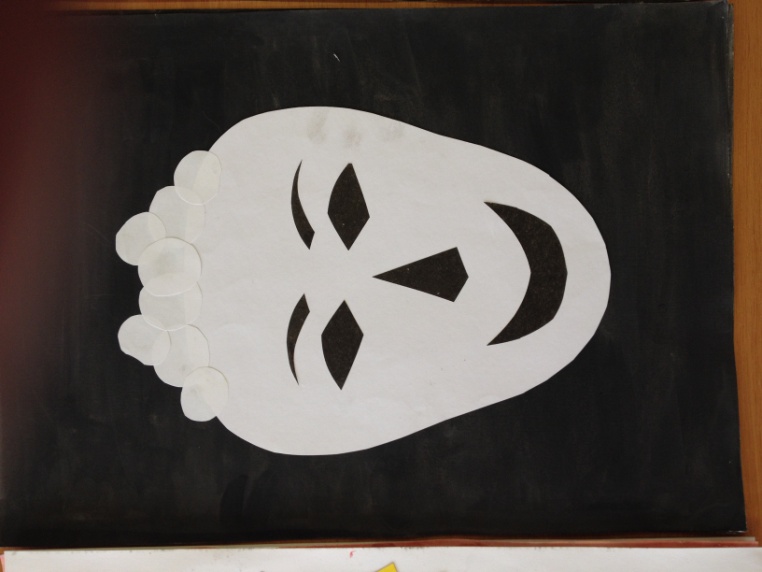 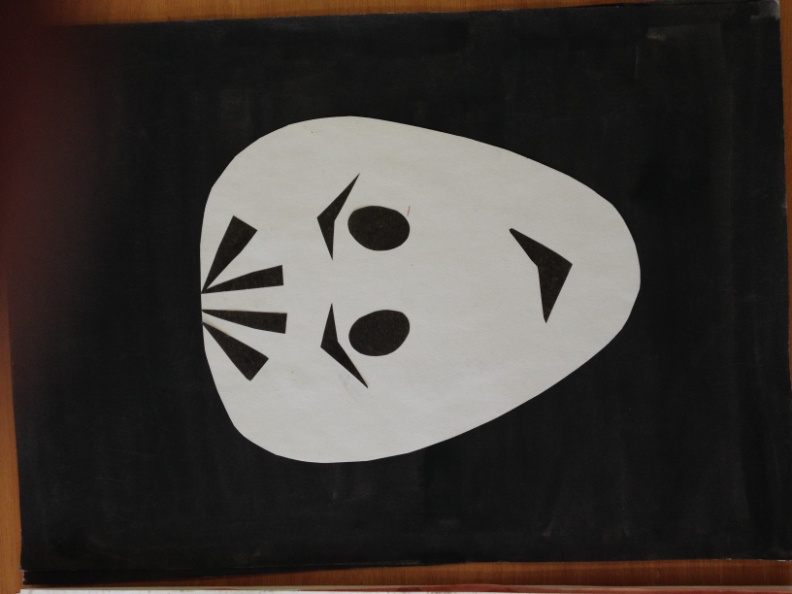 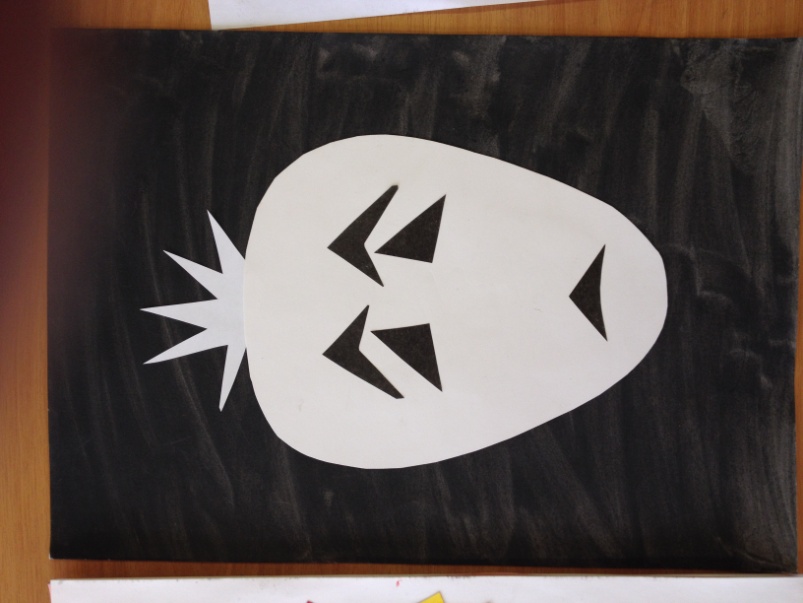 Работы учащихся.	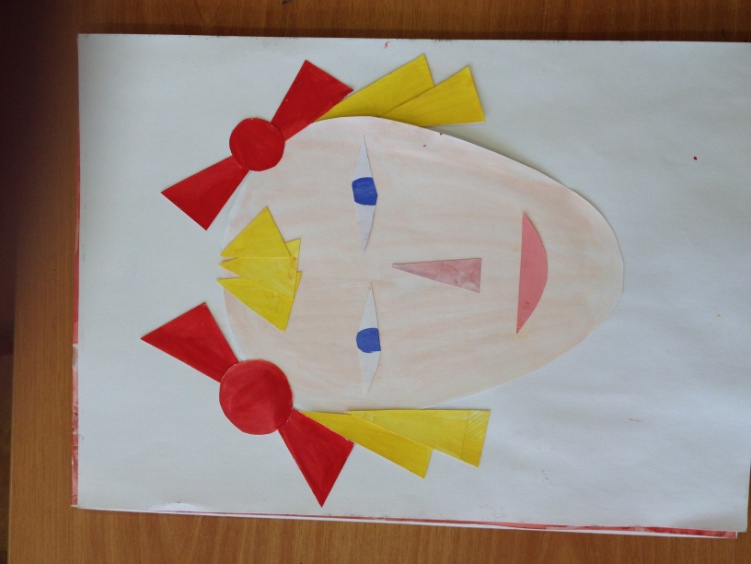 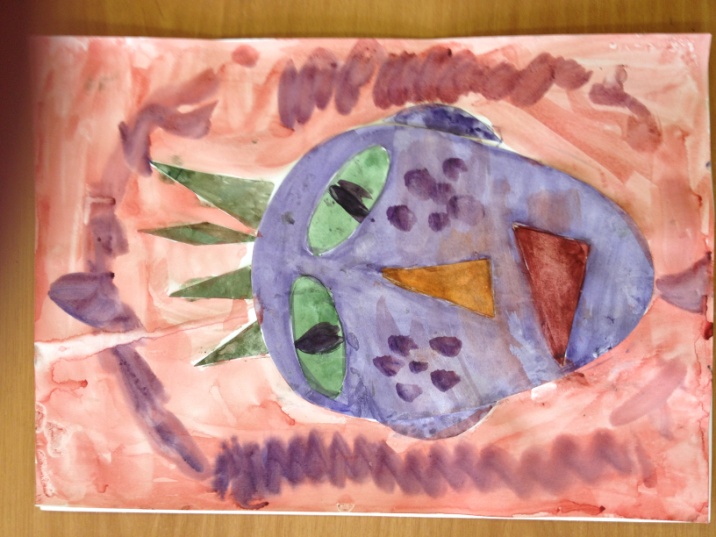 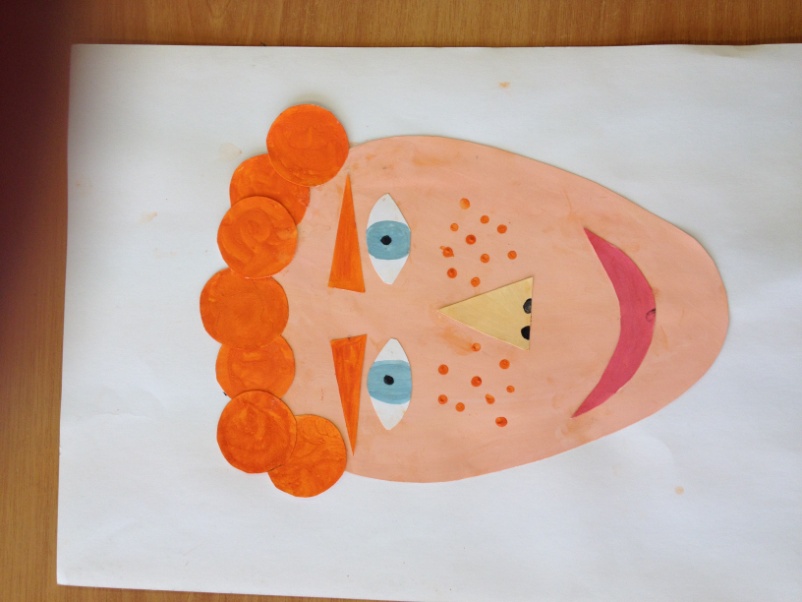 